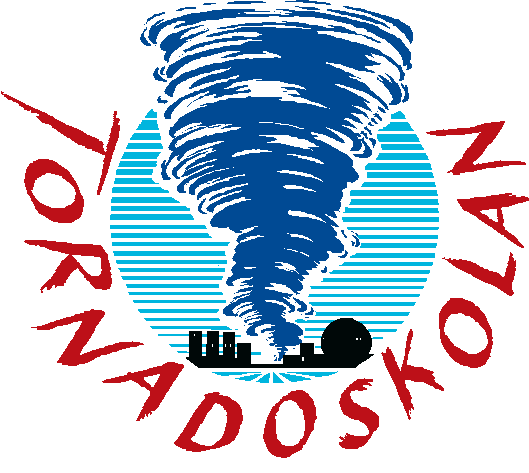 Aktiv icke diskrimineringsplan för 
Tornadoskolans förskola Oceanen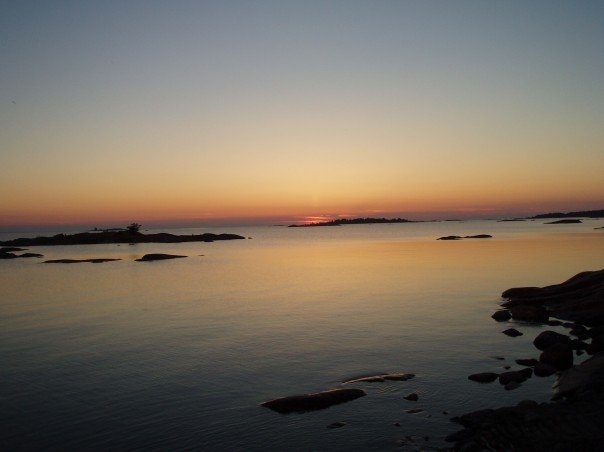 
Vision och målPå Tornadoskolans förskola Oceanen vill vi tillsammans skapa en bra verksamhet där barnen går ur förskolan som empatiska människor med god självkännedom och framtidstro. Vår målsättning är att vår förskola skall vara fri från mobbning och annan kränkande behandling. Tornadoskolan skall vara fri från diskriminering vad gäller kön, etnisk tillhörighet, religion eller annan trosuppfattning, sexuell läggning eller funktionshinder.Denna plan beskriver hur vi arbetar med att främja likabehandling och förebygga diskriminering, trakasserier och kränkande behandling. Den beskriver även vilka rutiner och åtgärder vi har för att upptäcka, utreda och åtgärda om så sker.Denna plan gäller för tiden: Läsåret 2023-2024Ansvarig för planen: Rektor, biträdande rektor och all personal på förskolan.  Reviderad 10/4 2024InnehållsförteckningLagar och riktlinjer med definitioner  Förebyggande insatser på hela förskolan Bilaga- kartläggning av platser inomhus och utomhus där det finns risk för direkt eller indirekta kränkningar Bilaga – åtgärdade insatser vid diskriminering 1 Lagar och riktlinjer Sedan 1 januari 2009 regleras likabehandlingsarbetet i diskrimineringslagen (3 kap. 16§) och i skollagen (kap 14a). De båda planerna kan sammanföras till en, så länge innehållet uppfyller lagarnas krav.Arbetet med att främja likabehandling och förebygga diskriminering, trakasserier och annan kränkande behandling ska, tillsammans med rutinerna för det åtgärdande arbetet (upptäcka, utreda och åtgärda) återspeglas i en plan mot diskriminering och kränkande behandling på varje förskola. Diskrimineringslagen 2008:567Lagens ändamål1 §   Denna lag har till ändamål att motverka diskriminering och på andra sätt främja lika rättigheter och möjligheter oavsett kön, könsöverskridande identitet eller uttryck, etnisk tillhörighet, religion eller annan trosuppfattning, funktionsnedsättning, sexuell läggning eller ålder.
Lag (2014:958).Diskriminering4 §   I denna lag avses med diskriminering
   1. Direkt diskriminering: att någon missgynnas genom att behandlas sämre än någon annan behandlas, har behandlats eller skulle ha behandlats i en jämförbar situation, om missgynnandet har samband med kön, könsöverskridande identitet eller uttryck, etnisk tillhörighet, religion eller annan trosuppfattning, funktionsnedsättning, sexuell läggning eller ålder,
   2. Indirekt diskriminering: att någon missgynnas genom tillämpning av en bestämmelse, ett kriterium eller ett förfaringssätt som framstår som neutralt men som kan komma att särskilt missgynna personer med visst kön, viss könsöverskridande identitet eller uttryck, viss etnisk tillhörighet, viss religion eller annan trosuppfattning, viss funktionsnedsättning, viss sexuell läggning eller viss ålder, såvida inte bestämmelsen, kriteriet eller förfaringssättet har ett berättigat syfte och de medel som används är lämpliga och nödvändiga för att uppnå syftet,
  
 3. Bristande tillgänglighet: att en person med en funktionsnedsättning missgynnas genom att sådana åtgärder för tillgänglighet inte har vidtagits för att den personen ska komma i en jämförbar situation med personer utan denna funktionsnedsättning som är skäliga utifrån krav på tillgänglighet i lag och annan författning, och med hänsyn till
   - de ekonomiska och praktiska förutsättningarna,
   - varaktigheten och omfattningen av förhållandet eller kontakten mellan verksamhetsutövaren och den enskilde, samt
   - andra omständigheter av betydelse,
 
  4. Trakasserier: ett uppträdande som kränker någons värdighet och som har samband med någon av diskrimineringsgrunderna kön, könsöverskridande identitet eller uttryck, etnisk tillhörighet, religion eller annan trosuppfattning, funktionsnedsättning, sexuell läggning eller ålder,
  
 5. Sexuella trakasserier: ett uppträdande av sexuell natur som kränker någons värdighet,
 
  6. Instruktioner att diskriminera: order eller instruktioner att diskriminera någon på ett sätt som avses i 1-5 och som lämnas åt någon som står i lydnads- eller beroendeförhållande till den som lämnar ordern eller instruktionen eller som gentemot denna åtagit sig att fullgöra ett uppdrag.
Lag (2014:958)Kön, könsöverskridande identitet eller uttryck, etnisk tillhörighet, funktionsnedsättning, sexuell läggning och ålder5 §   I denna lag avses med
   1. kön: att någon är kvinna eller man,
   2. könsöverskridande identitet eller uttryck: att någon inte identifierar sig som kvinna eller man eller genom sin klädsel eller på annat sätt ger uttryck för att tillhöra ett annat kön,
   3. etnisk tillhörighet: nationellt eller etniskt ursprung, hudfärg eller annat liknande förhållande,
   4. funktionsnedsättning: varaktiga fysiska, psykiska eller begåvningsmässiga begränsningar av en persons funktionsförmåga som till följd av en skada eller en sjukdom fanns vid födelsen, har uppstått därefter eller kan förväntas uppstå,
   5. sexuell läggning: homosexuell, bisexuell eller heterosexuell läggning, och
   6. ålder: uppnådd levnadslängd.Även den som avser att ändra eller har ändrat sin könstillhörighet omfattas av diskrimineringsgrunden kön.
Lag (2014:958).Barnkonventionen artikel 2 ​​​​​​”Konventionsstaterna ska respektera och tillförsäkra varje barn inom deras jurisdiktion de rättigheter som anges i denna konvention utan åtskillnad av något slag, oavsett barnets eller dess förälders eller vårdnadshavares ras, hudfärg, kön, språk, religion, politiska eller annan åskådning, nationella, etniska eller sociala ursprung, egendom, funktionsnedsättning, börd eller ställning i övrigt.”
”Konventionsstaterna ska vidta alla lämpliga åtgärder för att säkerställa att barnet skyddas mot alla former av diskriminering eller bestraffning på grund av föräldrars, vårdnadshavares eller familjemedlemmars ställning, verksamhet, uttryckta åsikter eller tro.”Barnkonventionen artikel 8 Barn har rätt till sin identitet, sitt medborgarskap, sitt namn och sina släktförhållanden.“Konventionsstaterna förbinder sig att respektera barnets rätt att behålla sin identitet, inklusive medborgarskap, namn och släktförhållanden såsom dessa erkänns i lag, utan olagligt ingripande”.
“Om ett barn olagligt berövas en del av eller hela sin identitet, ska konventionsstaterna ge lämpligt stöd och skydd i syfte att snabbt återupprätta barnets identitet.”Förskolans Läroplan 98/18”Människolivets okränkbarhet, individens frihet och integritet, alla människors lika värde, jämställdhet mellan könen samt solidaritet med svaga och utsatta är värden som förskolan ska hålla levande i arbetet med barnen.”FN:s deklaration om de mänskliga rättigheterna”Alla människor är födda fria och lika i värde och rättigheter. De är utrustade med förnuft och samvete och bör handla gentemot varandra i en anda av broderskap.”2. Främjande insatserKartläggning och förebyggande arbete sker utifrån syftet att skapa en trygg miljö för barnen på förskolan. Alla anställda på förskolan, både ordinarie och vikarier är ansvariga för att inget barn direkt eller indirekt blir diskriminerade. Förskolans främjande insatser sker på hela förskolan oavsett avdelning och arbetssättet är överförbart oberoende av barns ålder eller mognad. Det är personalen på förskolan som ansvarar för att vi bedriver en verksamhet där ingen blir utsatt utifrån kön, etnisk tillhörighet, religion eller trosuppfattning, funktionshinder eller sexuell läggning. Utsattheten kan handla om relationen barn-barn eller vuxen-barn. Främjande insatser för att motverka kränkande behandling utan att utgå från särskild diskrimineringsgrundMål: Inget barn ska uppleva att denne blir kränkt eller illa behandlad utifrån någon av diskrimineringsgrunderna 
Insatser: För att motverka kränkningar eller direkt samt indirekt diskriminering strävar personalen att vara lyhörda och närvarande i barnens lek. Genom att vara närvarande och lyhörd kan personalen stötta barnen i mötet med varandra. Personalen kan också upptäcka och förebygga beteendemönster, stötta i konflikthantering och vägleda barnen i deras lek.  Vi har löpande samtal med rektor och övrig personal vid behov. Vi har dagliga samtal med vårdnadshavare om hur dagen har varit samt om barnens fysiska och psykiska välmående. Förutom dagliga samtal erbjuder vi utvecklingssamtal, individuella samtal vid behov, föräldraråd och föräldramöten. Förutom det löpande arbetet har vi utvärdering i januari och augusti.Ansvarig för insatser: Alla på förskolan Främja likabehandling oavsett etnisk tillhörighet Mål: Inget barn ska uppleva sig kränkt utifrån etnisk tillhörighet. Insatser: För att inget barn ska uppleva sig kränkt utifrån etnisk tillhörighet har förskolan ett arbetssätt där vi alla är öppna för varandras olikheter. Öppenheter leder till att vi kan kommunicera utifrån olika språk, lära oss av varandra men också uppmärksamma kulturella skillnader och även anamma dessa. En del av insatserna är utifrån vår handlingsplan för modersmål och även vårt arbete under FN veckan. Vi har dagliga samtal med vårdnadshavare om hur dagen har varit samt om barnens fysiska och psykiska välmående. Förutom dagliga samtal erbjuder vi utvecklingssamtal, individuella samtal vid behov, föräldraråd och föräldramöten. Förutom det löpande arbetet har vi utvärdering i januari och augusti.Ansvarig för insatser: Alla på förskolanFrämja likabehandling oavsett kön, könsöverskridande identitet eller uttryckMål: Inget barn på förskolan ska uppleva sig kränkt utifrån sitt kön, könsöverskridande identitet eller uttryck Insatser: Förskolans personal arbetar aktivt med att bortse från kön i bemötande med barn. Personalen arbetar mot att vi inte ska förstärka stereotypiska könsroller. Vi möter varje barn utifrån deras namn och ger inte barnen smeknamn. Vi uppmuntrar även barnen att utforska sin identitet i lek och hela dagen på förskolan. Ansvarig för insatser: Alla på förskolanFrämja likabehandling oavsett funktionsvariationMål: Inget barn på förskolan ska uppleva sig kränkt utifrån sin varaktiga eller tillfälliga funktionsvariation. Insatser: En av insatserna är att kartlägga behov för att kunna möta varje enskilt barns behov. Vi planerar och anpassar aktiviteter för att kunna möta barngruppen samt individen. För att barnens vistelse på förskolan ska bli trygg och lärorik ser vi även till dagsform och tar beslut som gynnar individ samt barngruppen. Det sker även ett kontinuerligt arbete med att alla barn och vuxna är olika och att våra styrkor stärker varandras. Vi uppmuntrar barnen att stötta varandra i olika sammanhang och att vara en god kompis. Vi arbetar med värdegrundsfrågor dagligen och i vår undervisning (DBR – dialogical book reading) väljs litteratur ut utifrån värdegrundsaspekter. Dessa aspekter kan vara kompisfärdigheter, samarbete, integritet, demokratiskaprocesser m.fl. Ansvarig för insatser: Alla på förskolanFrämja likabehandling oavsett ålderMål: Inget barn ska uppleva sig kränkt utifrån ålder. Insatser: Insatserna sker på olika plan. Vi ser till att vi vuxna är medvetna om vår roll som förebilder och vuxna. Att vara vuxen i sig innebär ett ansvar att vara inlyssnande och medutforskande på förskolan. Barn oavsett ålder ska kunna vara delaktiga och ha ett inflytande i verksamheten. Personalen på förskolan ansvarar också för att mötet mellan barn-barn sker på ett respektfullt sätt. Ett exempel skulle kunna vara att de äldre barnen pratar om eller bemöter de yngre barnen som okunniga, då är det personalens roll att kliva in. Vårt förebyggande arbete kring ålder är att alla barn är kompetenta och skall bemötas på sådant sätt. Personalen på förskolan arbetar utifrån mognad och anpassar undervisningen utifrån enskilda barns behov av utmaningar. Pedagogerna på förskolan diskuterar barns mognad och behov innan förflyttningar till nästa avdelning. Vi är lyhörda inför barnens behov och inte ålder. Ansvarig för insatser: Alla på förskolanFrämja likabehandling oavsett sexuell läggningMål: Varken barn eller vuxna ska uppleva kränkningar utifrån sin sexuella läggning Insatser: Vi läser normkritiska böcker och diskuterar om familjekonstellationer med barnen. Vi undervisar om varje enskild persons rätt att älska den man vill och att vi människor runt omkring ska respektera varje enskild medmänniska. Ett normkritiskt förhållningssätt kring familj sker på daglig basis då familjekonstellationer inte enbart handlar sexuell läggning utan kan handla om bortgångna föräldrar eller omhändertagande. Ansvarig för insatser: Alla på förskolanFrämja likabehandling oavsett religion eller annan trosuppfattningMål: Inget barn eller vårdnadshavare ska uppleva sig kränkt oavsett religion eller annan trosuppfattning Insatser: Pedagogerna under högtiderna berättar för barnen om svenska traditioner samtidigt berättar att det finns olika religioner och tro i värden. Därför kan det se olika i olika familjer. Vi diskuterar även med barnen att alla människor har rätt till sin egen tro. Vi ska respektera att andra kan ha olika trosuppfattningar.Ansvarig för insatser: Alla på förskolan3. Bilaga Kartläggning av platser inomhus och utomhus där det finns risk för direkt eller indirekta kränkningar Kartläggning av platser inomhus och utomhus enligt avdelningar och utomhusmiljön. Skyddsronden utifrån vår Aktiv icke diskrimineringsplan sker minst en gång per termin men även vid behov. Vid behov är exempelvis om det sker en möblering på avdelningen. Med möblering medför nya rutiner och eventuellt nytt arbetssätt i att bemöta individer och se över gruppdynamiken.  Stormvinden inomhus. Beskriv platser och åtgärdande arbetssätt: 
_____________________________________________________________________________________________________________________________________________________________________________________________________________________________________________________________________________________________________________________________________________________________________________________________________________________________________________________________________________________________________________________________________________Kulingen inomhus. Beskriv platser och åtgärdande arbetssätt: 
_____________________________________________________________________________________________________________________________________________________________________________________________________________________________________________________________________________________________________________________________________________________________________________________________________________________________________________________________________________________________________________________________________________  Rörelserummet. Beskriv platser och åtgärdande arbetssätt: 
_____________________________________________________________________________________________________________________________________________________________________________________________________________________________________________________________________________________________________________________________________________________________________________________________________________________________________________________________________________________________________________________________________________ Utomhus: Gården. Beskriv platser och åtgärdande arbetssätt: 
_____________________________________________________________________________________________________________________________________________________________________________________________________________________________________________________________________________________________________________________________________________________________________________________________________________________________________________________________________________________________________________________________________________Förrådet. Beskriv platser och åtgärdande arbetssätt: 
_____________________________________________________________________________________________________________________________________________________________________________________________________________________________________________________________________________________________________________________________________________________________________________________________________________________________________________________________________________________________________________________________________________: 4. Bilaga – åtgärdade insatser vid diskriminering Rutiner angående det åtgärdande arbetetAnsvarsfördelning1. Huvudmannen Tornadoskolan AB, rektor Djordje Petrovic och biträdande rektor Anne Korkmaz har skyldighet att skyndsamt besluta om utredning om något barn blir diskriminerad eller kränkt.2. Om personal får kännedom om att ett barn känner sig diskriminerad eller kränkt ska detta anmälas till biträdande rektor som upprättar en anmälan till huvudman inom 24 h.3. Upptäcks diskriminering eller kränkande behandling ska biträdande rektor informera vårdnadshavare så snart som möjligt (inom 24 h).Rutiner vid diskriminering och kränkande behandling– Biträdande rektor informeras skyndsamt, inom 24 h när diskriminering eller kränkning skett.– Vårdnadshavare, både till den som kränks och den som kränker, kontaktas av avdelningens personal/biträdande rektor inom 24 timmar. Ingen information om vem som utfört kränkningen meddelas den kränktes vårdnadshavare.– En anmälan till huvudman upprättas av biträdande rektor – Om huvudmannen beslutar att utredning ska genomföras görs detta av rektor omgående. I utredningen ingår en analys och åtgärder som ska tillsättas snarast.– Återkoppling till berörda– Åtgärder följs uppSju diskrimineringsgrunderKönKönsöverskridande identitet eller uttryckEtnisk tillhörighetReligion eller annan trosuppfattning
Funktionsnedsättning
Sexuell läggning
Ålder